Record Card for St. Laurence’s School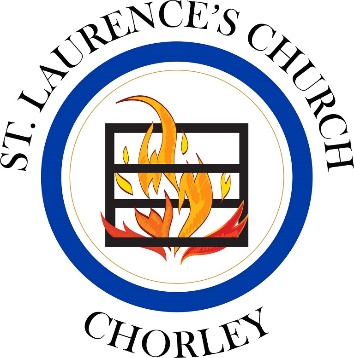 & St Michael’s School Spring Term 2024Please look after this card and present it for signing at the end of the service you attend. You will need to hand it in to Fr Neil or email it to pa@stlaurencechorley.co.uk when you submit your faith reference form by January of your admissions year. If you have any queries at any time, please don’t hesitate to call Fr. Neil (07980 872203/rector@stlaurencechorley.co.uk). We are delighted you are worshipping with us!Family Surname:Child’s Name:Date of Birth:Parent Signature:Parent Signature:Issued by: 			Fr. NeilDate Issued:			23.12.23Saturday/Sunday Date2024Only one service per week counts.Parent signature (not pre-signed please)Church Authorisation6th or 7th January13th or 14th January20th or 21st January27th or 28th January3rd or 4th February17th or 18th February24th or 25th February2nd or 3rd March9th or 10th March 16th or 17th March23rd or 24th March30th or 31st MarchPlease note there is no 5pm service on 30th March